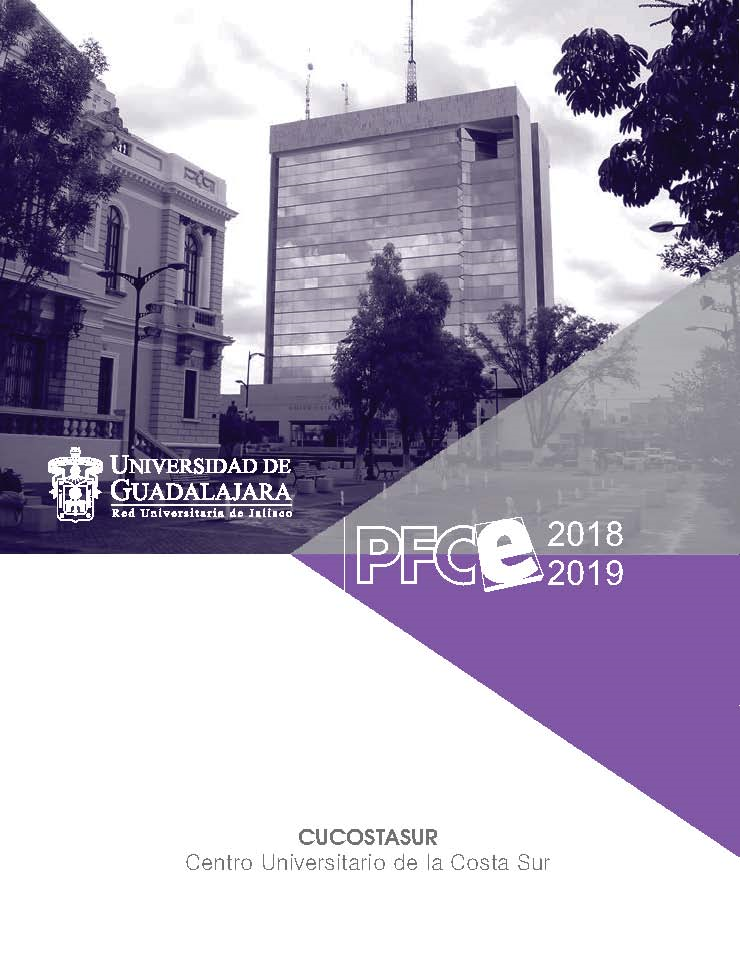 Análisis de la autoevaluación académica1. Análisis de cobertura con equidad  Este análisis es del ámbito institucional 2. Análisis de programas de estudios flexibles e integralesEl Centro Universitario de la Costa Sur, con sede en Autlán de Navarro, Jalisco, cuenta con 13 programas educativos de nivel licenciatura y un técnico superior universitario; a nivel posgrado se cuenta con seis programas de posgrado: cuatro maestrías (dos de ellas en proceso de dictaminación) y dos doctorados. El área de influencia geográfica abarca principalmente las regiones Costa Sur, Sierra de Amula y Costa-Sierra de Jalisco; la población estudiantil asciende a 3,583 estudiantes, de los cuales 1,893 son hombres y 1,690 son mujeres. Las principales actividades económicas de la región son las terciarias (servicios), seguidas por las primarias (agricultura, ganadería y forestal); en la región Costa se desarrollan la pesca y el turismo. Bajo este contexto económico se encuentra el área de influencia del centro universitario. Los programas educativos que se ofertan en el Centro Universitario han contribuido de manera favorable al desarrollo económico, social y cultural de las regiones geográficas de influencia, a través de la formación de estudiantes que posteriormente se integran a la población económicamente activa de dichas regiones. Una de las tareas del centro universitario es adecuar su oferta educativa a las necesidades del entorno regional y a las condiciones de sus estudiantes, es por esta razón que el 100% de los PE del CU actualmente se encuentran generando su actualización curricular, por lo que la flexibilización y la integralidad son temas relevantes que tienen que fortalecerse en los programas educativos. Las acciones que se tienen en cuanto a la flexibilidad curricular son el sistema de créditos, que da la oportunidad para definir los tiempos para cursar los programas educativos; los cursos de verano; tomar cursos equivalentes en otras instituciones educativas; y la oportunidad que tienen los estudiantes para elegir las materias optativas. En cuanto a la integralidad, es importante mencionar que las prácticas profesionales; el servicio social; las actividades culturales, artísticas, deportivas, de apoyo a la comunidad; y otras actividades extracurriculares que se desarrollan en el centro universitario o fuera de este son aspectos que enriquecen la formación integral del estudiante. Dentro de las fortalezas de este tema se tiene la revisión permanente de planes y programas de estudio; dos de los ejes de esta revisión son la flexibilidad y la integralidad curricular, elementos básicos para mejorar la calidad de los programas educativos para que sean más atractivos a los aspirantes. Asimismo, el centro universitario tiene una plantilla académica con un alto nivel de habilitación. Por los antecedentes de algunos de los departamentos, se mantiene una fuerte vinculación con el sector social y productivo para el fortalecimiento de las prácticas profesionales y el servicio social. Encontramos problemas tales como: trámites administrativos poco flexibles y burocráticos; así como las normas y procedimientos que dificultan la flexibilización de los planes de estudio. 3. Análisis de enseñanzas pertinentes y en contextos realesEl área de influencia del CUCosta Sur comprende 22 municipios del estado de Jalisco en las regiones Costa Sur, Sierra de Amula y Costa-Sierra Occidental, con una extensión de 15,500 km2, en los que se estima una población mayor a 320,000 habitantes. La vocación productiva es mayormente orientada al sector terciario, con desarrollo creciente en la agricultura, ganadería y forestería. La apertura de todos los programas educativos del CUCosta Sur se hizo con base en estudios de pertinencia adecuados, según el programa, a las condiciones ecológicas, sociales, económicas y tecnológicas de la región, con el propósito de dinamizarla en su socioeconomía. La pertinencia de la enseñanza parte de una plantilla académica adecuada, formada, capacitada y motivada; en este sentido, el centro universitario no cuenta con estudios actuales de pertinencia, aunque se tiene en su claustro un 99% de PTC con posgrado, el 65% cuentan con perfil deseable reconocido por el Prodep y un 16% pertenecen al SNI. Por otra parte, un porcentaje significativo (80%) de los profesores reciben capacitación continua, aunque la mayoría de los cursos son de carácter pedagógico y en menor porcentaje disciplinares, por lo que resultaría importante poder medir el impacto de los cursos que se imparten como actualización académica. En los procesos de actualización de los planes de estudio, así como en los procesos de evaluación con fines de acreditación, se han realizado encuestas y entrevistas con egresados y empleadores; por otra parte, los coordinadores de carrera mantienen contacto continuo con la mayoría de sus egresados. Una recomendación recurrente de los organismos acreditadores es contar con estudios de seguimiento de egresados, ya que además estos resultan una pieza de apoyo importante en la reforma curricular, por lo que se requiere invertir una cantidad considerable de recursos para llevarlos a cabo, en virtud de que sean realizados por organismos externos a la Universidad de Guadalajara.Uno de los elementos del modelo educativo es el enfoque centrado en el aprendizaje del estudiante, cuya puesta en marcha y funcionamiento ha apoyado indiscutiblemente en la enseñanza pertinente, lo que ha permitido que los programas educativos nuevos y recientemente actualizados del centro universitario tomen como base de su fundamentación las características, los problemas y las necesidades del entorno regional que nos define esta latitud del estado de Jalisco. Una acción que se está impulsando en el centro universitario es el trabajo permanente para la acreditación de todos los programas educativos de pregrado y posgrado; en este último caso, su registro en el PNPC. Hay que reconocer que, si bien el centro universitario cuenta con una Unidad de Seguimiento de Egresados y Ceneval, con resultados preliminares de seguimiento de egresados de los programas educativos de pregrado, estos estudios no son del todo completos en el tamaño de la muestra ni están estandarizados atendiendo lineamientos institucionales en su conjunto. El 80% de los profesores reciben capacitación continua y es importante, aunque también requiere ser atendido con una estrategia integral, sobre todo en el uso de las TIC. Existen proyectos de los CA vinculados con los problemas regionales y el desarrollo sustentable que atienden a las necesidades del sector público, social y empresarial en los que participan los estudiantes, fortaleciendo la enseñanza pertinente en contextos reales. Pero también se cuenta con departamentos con investigación incipiente. Por otra parte, no se cuenta con estudios de seguimiento de egresados realizados por organismos externos, también se tiene una parte de la docencia impartida por profesores con posgrados no disciplinares al PE en que imparte. Sobre indicadores de impacto de la enseñanza, la tasa de graduación por cohorte generacional es moderada, y la tasa de titulación en los posgrados profesionalizantes es baja. Cerramos mencionando que se hace seguimiento de egresados, pero no se refleja en ajustes a la actualización de planes de estudio.4. Análisis del uso de las tecnologías de la información y comunicaciónEl desarrollo y uso de herramientas de las TIC es una prioridad en la Universidad de Guadalajara, y correspondientemente, en el Centro Universitario de la Costa Sur. Por lo tanto, se está impulsando la obtención de paquetes de aplicaciones para el uso académico. Aunque cabe resaltar que el enlace para el acceso a internet es punto a punto por fibra óptica con el edifico administrativo de la Universidad de Guadalajara, con una velocidad de 100 Mbps, lo que en muchas ocasiones se ve rebasado por la demanda existente.Entre las fortalezas con que contamos está la disponibilidad de las herramientas académicas de Google, así como la plataforma Moodle, la cual tiene varios años en operación en el centro universitario. Concomitantemente, se ha iniciado un proceso de capacitación continua en estos paquetes, así como en el desarrollo de habilidades informativas. Estos programas se imparten tanto a profesores como a estudiantes. Aunque hay algunos programas de los cuales se han recibido licencias para su uso general en el campus, falta conseguir otros, en particular los desarrollados para áreas de conocimiento particulares (p. ej., ingenierías, ecología, contabilidad, etcétera).En cuanto a la infraestructura física, se cuenta con 16 áreas de cómputo. La mayoría están dedicadas a la docencia, aunque algunas se enfocan primordialmente a la investigación y el posgrado; falta para esto infraestructura y habilitación de laboratorios especializados para el desarrollo de las actividades de investigación. La proporción de equipos de cómputo es de tres estudiantes por equipo, lo cual es un valor muy adecuado para el uso de la infraestructura para el aprendizaje y la enseñanza, aunque se carece de comunidades en línea y políticas institucionales para la implementación de programas educativos en modalidades virtuales y mixtas. Los problemas en esta área se centran principalmente en el factor humano. Los profesores y alumnos muestran cierta resistencia al uso de las herramientas de TIC para el trabajo académico. Si bien es cierto que la capacitación de los profesores (la mayoría no son nativos digitales) se está realizando, su avance es incipiente, y la transición de la capacitación a la aplicación en los cursos es aún más lenta. En el caso de los alumnos, el uso de la tecnología digital es más fluido, pero su aplicación a los aspectos académicos aún es muy limitada. Un problema grave que se detecta es la falta de una cultura ética respecto a la obtención y uso de la información (plagio, uso del “copiar y pegar” sin dar los créditos a los autores, entre otros); otro problema relacionado es la falta de cultura en el cuidado del patrimonio universitario.5. Análisis de la internacionalizaciónUno de los objetivos actuales de la Universidad de Guadalajara es llevar a la institución a un nivel de competencia internacional. Tanto los alumnos como los profesores deben ser capaces de desempeñarse en un ambiente de intercambio y colaboración con sus pares de todo el mundo. Las estrategias incluyen tanto la capacitación en lenguas extranjeras como el apoyo para el intercambio académico entre pares.Nueve profesores del Centro Universitario han participado en eventos de capacitación, intercambio y difusión de resultados de investigación en catorce universidades del extranjero, mientras que nueve académicos extranjeros realizaron estancias en nuestro centro universitario. Diecinueve estudiantes salieron a universidades de otros países de Europa, Latinoamérica y Estados Unidos. Adicionalmente, seis estudiantes participaron en un programa especial de emprendurismo e interculturalidad en Estados Unidos. En contraste, el centro universitario recibió solo dos estudiantes extranjeros.Los problemas más notorios en este tema son nuestros estudiantes y profesores, los cuales no dominan un segundo idioma; y aunado a esto se cuenta con una complejidad y poca flexibilidad para la revalidación de los estudios y asignaturas realizadas por los estudiantes, ya que por la norma aplicada por la Comisión de Educación, se requieren programas idénticos o cuando menos del 70% del contenido temático igual al de las asignaturas, lo cual inhibe el querer participar en intercambios. Por lo tanto, se privilegian los intercambios con instituciones hispanoparlantes, lo cual reduce ampliamente el abanico de opciones que tienen los alumnos para hacer un intercambio. Aunque se han comenzado a implementar programas remediales, como el programa JOBS y la promoción del Centro de Aprendizaje Global, estos aún son incipientes.Otro aspecto que reduce el abanico de opciones de internacionalización es que para las prácticas profesionales internacionales no se cuenta con convenios que propicien llevar esta actividad y que, además, en este centro universitario no se identifica ni reconoce la difusión del arte y la cultura como una estrategia de internacionalización.6. Análisis de la vinculación académicaLa vinculación es una de las actividades sustantivas de la Universidad de Guadalajara. El centro universitario atiende las necesidades de la región a través de varias estrategias, como el contar con numerosos convenios que formalizan la aplicación de programas y proyectos con diferentes actores de los sectores productivos, sociales, gubernamentales y gremiales que impactan directamente en problemas sociales y ambientales; también se cuenta con una unidad de atención a estudiantes indígenas, además de becas que les permiten mayor permanencia en la universidad sin ser obligados a abandonarla por cuestiones económicas; y se ofrecen servicios al interior del centro universitario para el fomento de la salud,  que involucran tanto a los profesores como a los alumnos. También es importante mencionar que, con la implementación del Profacad, han recibido capacitación un promedio de 200 profesores en periodos intersemestrales, con el objetivo de profesionalizar a la planta docente y poder ofrecer un mejor servicio a la comunidad en general.Uno de los ejes rectores de las políticas del centro universitario es la sustentabilidad, que se refleja en el apoyo a los procesos de producción en los sectores primario y terciario, que son los de mayor desarrollo regional. Las diferentes carreras tienen programas de apoyo consolidados con servicio social, y más recientemente con prácticas profesionales, a los productores agropecuarios y a las empresas y comercios de la región. Es por esta razón que se puede decir que el centro universitario tiene la capacidad institucional para promover y dar seguimiento a la vinculación, a través de un marco normativo pertinente.Consideramos que un problema es la poca vinculación de las actividades de investigación con el entorno productivo, por lo que se requeriría mejorar las actividades de transferencia de conocimiento y tecnología hacia los sectores correspondientes. Asimismo, no contamos con programas de formación continua que acerquen y ofrezcan a la sociedad oportunidades de capacitarse en temas específicos que sean de su interés, y de los cuales la Universidad de Guadalajara tendría la mejor oferta educativa. Es importante mencionar como área de oportunidad que no se cuenta con una oficina de transferencia tecnológica y del conocimiento, por lo que también se tiene la carencia de institucionalización y formalización de entidades especializadas en este tema.7. Análisis de la capacidad y competitividad académicaEl CUCSur cuenta con una plantilla académica de 152 profesores de tiempo completo, de los cuales 151 cuentan con posgrado, que representa el 99%; 81 con el grado de doctor y 70 con maestría.  Es importante mencionar que el centro universitario cuenta con un 65% de profesores con perfil deseable Prodep, que se ha incrementado la plantilla académica con profesores que cuentan con el máximo grado de estudio, y que además son parte del Sistema Nacional de Investigadores, aunque sigue presentándose el problema de la falta de PTC que contribuyan a los diferentes PE de este centro universitario. Esta es una importante fortaleza, aunque hay que realizar un diagnóstico sobre la vinculación de la formación de los profesores con su área disciplinar de docencia e investigación. Los miembros del SNI representan el 16% de los PTC del centro universitario. En términos de cuerpos académicos se cuenta con 21 grupos, de los cuales solo dos están en categoría de consolidados y cuatro en consolidación; y los 15 restantes en formación debido a la baja productividad académica presentada, a la escasa participación en redes académicas, organización y participación en eventos académicos, y la sobrerregulación en los procesos administrativos, que vuelve tortuosos y complicados muchos procedimientos; en particular los que tienen que ver con la obtención, gestión y ejercicio de recursos extraordinarios externos. Son pocos CA en algún nivel de consolidación, por esta razón es importante y urgente contar con un programa institucional de capacitación permanente y actualización del personal académico. Esto representa que solo el 28% de los CA se encuentran en algún estatus de consolidación. Un importante indicador para avanzar en los miembros del SNI y CA es la baja productividad académica, limitando también con esta situación la incorporación y fortalecimiento de programas de posgrado que coadyuven a integrar los programas al PNPC.El centro universitario cuenta con una oferta educativa de 1 programa de TSU, 13 PE de licenciatura y 5 programas de posgrado, pero cabe mencionar que se ha tenido pérdida de acreditaciones y reconocimientos de los CIEES en algunos PE. Actualmente, a nivel pregrado solo el 50% de los programas se encuentran acreditados, cubriendo una matrícula de 60% en PE de calidad, muy por debajo de la media de la universidad, que cubre el 92% para el año 2015. En este punto resulta importante mencionar que la carrera de Abogado de este Centro Universitario está certificada a nivel internacional de acuerdo al marco de referencia del organismo OUI-Grana. En el caso de los posgrados, se encuentran en mejores condiciones, ya que actualmente 80% de los posgrados se encuentran en el PNPC del Conacyt.  Los posgrados se encuentran en desarrollo dentro del PNPC, por lo cual se buscará que pasen a ser consolidados. En cuanto a los estudiantes en Egel Ceneval, solamente alrededor de 20% obtuvieron resultados de satisfactorio a sobresaliente, por lo que se puede decir que existe una baja participación y bajo porcentaje de resultados satisfactorios en este rubro.    8. Análisis de la formación integral del estudianteUn aspecto importante del seguimiento de los estudiantes que ingresan a la Universidad de Guadalajara son las tutorías. La universidad cuenta con un Sistema Integral de Tutorías manejado a nivel de la red universitaria, aunque algunos tutores y alumnos siguen desconociendo cuál es su rol como tal, por lo que se podría afirmar que este programa no está funcionando de manera pertinente. Entre las acciones que ha realizado el CUCSur para el seguimiento de estudiantes está brindar asesoría, cursos remediales y seguimiento puntual del avance académico del estudiante. Para incrementar el nivel de titulación, el centro cuenta con seminarios de titulación, seminarios de investigación y apoyo financiero para la presentación del examen Egel-Ceneval. Se cuenta además con programas para fortalecer las habilidades cognitivas, principalmente para los estudiantes de los primeros dos semestres, basados en los resultados obtenidos por la prueba de aptitud académica del College Board que realizaron para su ingreso. Como parte de la formación integral, se cuenta con un comité que promueve las actividades artísticas y culturales a través del programa denominado Costa Sur más Cultura, el cual elabora una agenda cultural que planea y establece la presentación de diversos eventos artísticos y culturales orientados a los estudiantes y comunidad en general; además se promueve la actividad deportiva, contando a la fecha con 45 equipos registrados, 29 en rama varonil y 16 en la femenil, con un total de 450 estudiantes practicando principalmente los deportes de basquetbol, volibol y futbol; pero resulta de gran importancia resaltar que estas actividades se realizan aunque se carece de infraestructura y material adecuado para la promoción de la actividad física en las instalaciones de nuestro centro. También se cuenta con un consultorio médico y nutricional para dar atención a emergencias que se presenten. Para fomentar el desarrollo de competencias genéricas del estudiante, se consideran jornadas de actualización de cada plan de estudios, cátedras inaugurales al inicio de cada ciclo, formación de usuarios en biblioteca con actividades de desarrollo de habilidades informativas y lectoras; el centro de aprendizaje global, aprendizaje a un segundo idioma y becas del programa Jobs. Aunque se le está dando gran importancia a la formación integral del estudiante, aún faltan estrategias que permitan frenar y erradicar la falta de honestidad en la entrega de trabajos y productos académicos en todas las modalidades de la educación, así como falta implementación de programas que fomenten el trabajo en equipo y multidisciplinar para lograr un mayor impacto. No obstante estas actividades, la flexibilización curricular es una asignatura pendiente no solo en este centro, sino en toda la universidad. Afortunadamente se tienen avances importantes que fortalecen la formación integral del estudiante.Se cuenta con un plan maestro rector para ampliación de las áreas académicas (aulas, laboratorios, cubículos, áreas deportivas, etcétera), el cual permite priorizar los alcances, englobar las actividades, objetivos, y  el preciso cumplimiento  de sus metas para que los alumnos puedan contar con mejor infraestructura; lamentablemente los recursos que se gestionan sufren impactos deflacionarios y devaluatorios al momento de ser aplicados en la infraestructura, por lo que se generan problemas para concluir los proyectos; es por esta razón que siguen existiendo obras rezagadas.Se siguen atendiendo indicaciones de los organismos acreditadores para que los PE estén a la vanguardia, pero se visualiza en este Centro Universitario como tarea pendiente la habilitación de una guardería para trabajadoras (es) y sobre todo para estudiantes, el no contar con ello ha sido un motivo de algunas deserciones estudiantiles por embarazos. Otra área de oportunidad es que no se cuenta con un programa de apoyo para la regularización del estudiante de nuevo ingreso con deficiencias académicas, al igual que un programa de transición de educación superior al empleo.Otra fortaleza que beneficia el aprendizaje de los estudiantes es que existe una vinculación entre el área académica y la administrativa para la adquisición de los requerimientos logísticos que conllevan al logro de los objetivos planteados por el plan maestro del centro universitario. En este sentido, cabe resaltar que el centro universitario conserva el liderazgo en la red universitaria con once procesos certificados con la norma ISO 9001:2008, lo que permite una mejor organización interna al establecerse una comunicación más fluida, con responsabilidades y objetivos de calidad establecidos; y que permiten que tanto administrativos como académicos y alumnado cuenten con una excelente atención.9. Análisis de evaluación de la gestión Este análisis es del ámbito institucional 10. Análisis de la capacidad de física instalada Este análisis es del ámbito institucional 11. Análisis de los problemas estructurales Este análisis es del ámbito institucional 12. Análisis de la igualdad de género universitarioTal como marca la constitución en su artículo 4, los hombres y las mujeres tenemos el mismo derecho y obligaciones frente al estado y la sociedad.   En este contexto, el CUCSur, se encuentra principalmente dominado por el sexo masculino, en donde para 2016 los trabajadores académicos representaban el 62% contra el 38% de las mujeres. Porcentajes similares se mantienen para los técnicos académicos, sin embargo, para profesores investigadores 77% son hombres y 23% mujeres. Los puestos directivos están también dominados con 74% del sexo masculino y 26% del femenino, resaltándose la baja relación de mujeres y hombres en actividades docentes y de investigación. En términos de los estudiantes inscritos en el CUCSur, para el nivel licenciatura se mantiene un porcentaje similar de 50% para ambos sexos; sin embargo, para maestría solo el 38% son hombres y el 62% son mujeres. Para el caso del doctorado, está conformado por 52% de hombres y 48% de mujeres. En el área de investigación se encuentran desarrollando líneas y proyectos de investigación sobre la temática de género, aunque esta aún es incipiente, principalmente en los departamentos de Ecología y Recursos Naturales, Estudios Jurídicos, Estudios Turísticos y Administración. En docencia existen cuatro programas educativos que incluyen temas sobre género, así como materias, principalmente en el área jurídica, que incluyen temas de derechos humanos y sus garantías. En el área de difusión y vinculación, existen programas de radio que abordan estos temas, como el programa “Estamos a Bordo” en Red Radio Universidad Autlán; y además se realizan eventos relativos durante la Semana de la Mujer. Además, es importante resaltar la falta de una guardería para trabajadoras (es) y estudiantes (mujeres u hombres) para minimizar los casos de deserción de nuestras alumnas por embarazos.